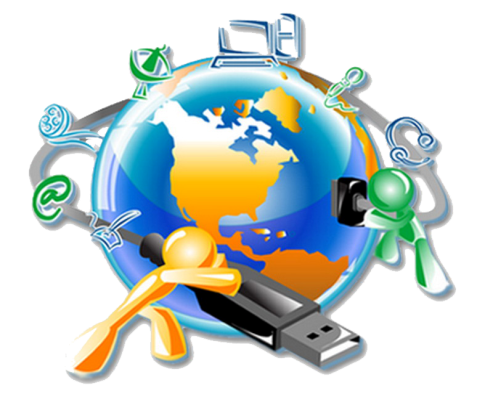 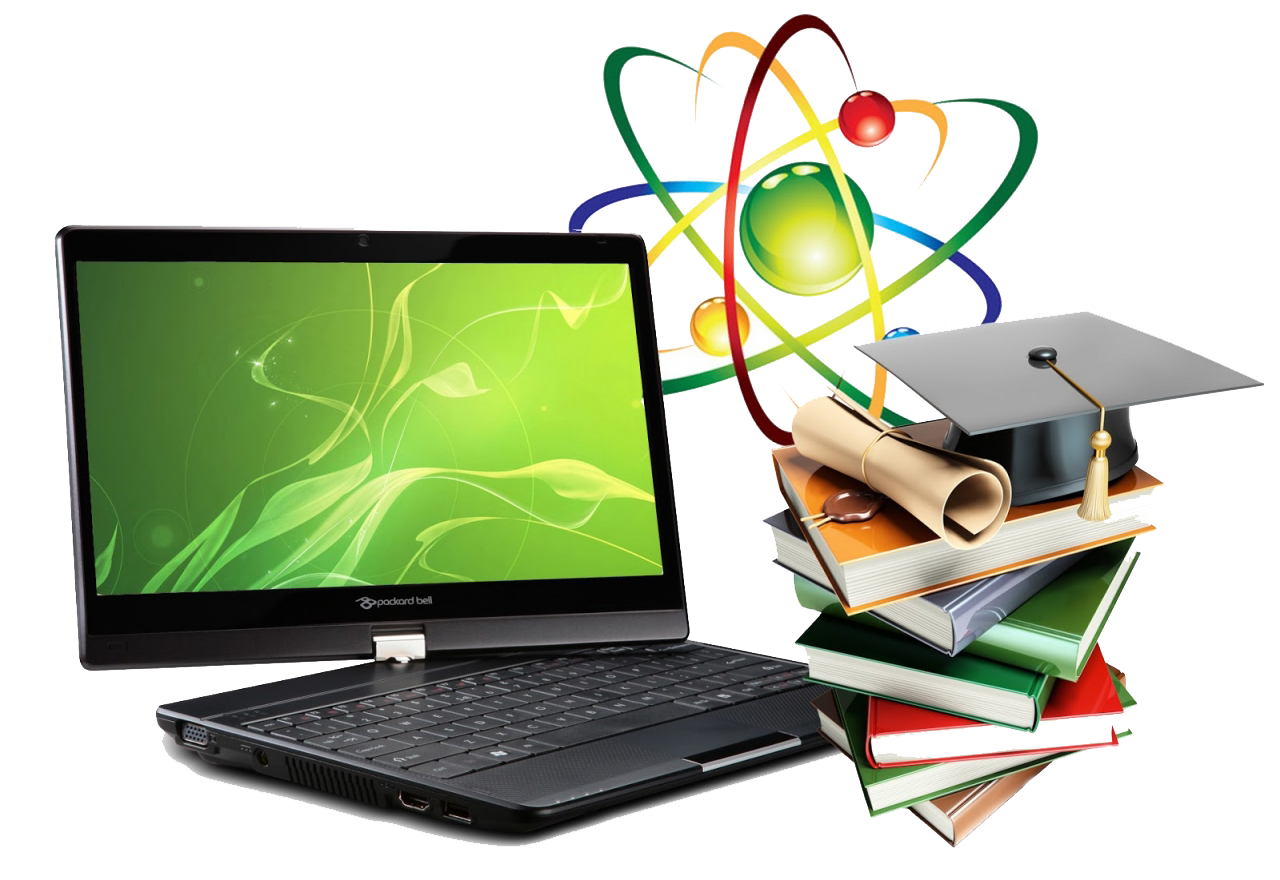 Учебно-методическое обеспечение образовательного процесса по учебному предмету «ИНФОРМАТИКА» в 2019/2020 учебном годуИнформатика. 6 классИнформатика. 7 классИнформатика. 8 классИнформатика. 9 классИнформатика. 10 класс (базовый уровень)Информатика. 11 класс (базовый уровень)Учебное пособие, срок выпускаУчебно-методические пособия для учителяПособия для учащихсяН.П. Макарова. Информатика. 6 класс (2018);Н.П. Макарaва. Iнфарматыка. 6 клас (2018)C.И. Зенько, Ю.А. Быкадоров, В.В. Казаченок. Информатика. 6–7 классы. Дидактические и диагностические материалы (Серия «Компетентностный подход») (2018)Л.Г. Овчинникова. Информатика. Рабочая тетрадь для 6 класса (2019)Учебное пособие, срок выпускаУчебно-методические пособия для учителяПособия для учащихсяВ.М. Котов, А.И. Лапо, Е.Н. Войтехович. Информатика. 7 класс (2017);У.М. Котаў, А.I. Лапо, А.М. Вайцеховiч.Iнфарматыка. 7 клас (2017)C.И. Зенько, Ю.А. Быкадоров, В.В. Казаченок.Информатика. 6–7 классы. Дидактические и диагностические материалы (Серия «Компетентностный подход») (2018)Л.Г. Овчинникова. Информатика. Рабочая тетрадь для 7 класса (2019)Учебное пособие, срок выпускаУчебно-методические пособия для учителяВ.М. Котов, А.И. Лапо, Е.Н. Войтехович, Ю.А. Быкадоров.Информатика. 8 класс (2018);У.М. Котаў, А.I. Лапо, А.М. Вайцеховiч, Ю.А. Быкадорaў.Iнфарматыка. 8 клас (2018)Е.Л. Миняйлова. Информатика в 8 классе (2011);С.И.Зенько, Ю.А., Быкадоров, В.В. Казаченок. Информатика. 8–9 классы. Дидактические и диагностические материалы (Серия «Компетентностный подход») (2018)Учебное пособие, срок выпускаУчебно-методические пособия для учителяУчебное пособие, срок выпускаВ.М. Котов, А.И. Лапо, Е.Н. Войтехович, Ю.А. Быкадоров.Информатика. 9 класс (2019);У.М. Котаў, А.I. Лапо, А.М. Вайцеховiч, Ю.А. Быкадорaў.Iнфарматыка. 9 клас (2019)Г.А. Заборовский, А.Е. Пупцев. Информатика в 9 классе (2011);С.И.Зенько, Ю.А. Быкадоров, .В. Казаченок.Информатика. 8–9 классы. Дидактические и диагностические материалы. (Серия «Компетентностный подход») (2018);В.М. Котов, А.И. Лапо, Е.Н. Войтехович, Ю.А. Быкадоров.Информатика. 9 класс (2019);У.М. Котаў, А.I. Лапо, А.М. Вайцеховiч, Ю.А. Быкадорaў.Iнфарматыка. 9 клас (2019)Учебное пособие, срок выпускаУчебно-методические пособия для учителяПособия для учащихсяМатериалы, размещенные на национальном образовательном портале Г.А. Заборовский, А.Е. Пупцев.Информатика 10 класс (2011);Г.А. Забароўскi, А.Я. Пупцаў.Iнфарматыка. 10 клас (2011)Г.А. Заборовский, О.Н. Лапко.Информатика в 10 классе (2013);С.И. Зенько, И.С. Войтешенко, В.В. Казаченок, А.И. Лапо, Н.П. Макарова, С.Г. Пузиновская.Информатика. 10-11 классы. Дидактические и диагностические материалы. (Серия «Компетентностный подход») (2018)Л.Г. Овчинникова. Информатика. Рабочая тетрадь для 10 класса (2019)Тема 1 «Аппаратное и программное обеспечение компьютера» (урок 2) (ссылка);Тема 1 «Аппаратное и программное обеспечение компьютера» (урок 4) (ссылка);Тема 4 «Информационные модели» (урок 28) (ссылка);Тема 4 «Информационные модели» (уроки 29-31) (ссылка);Учебное пособие, срок выпускаУчебно-методические пособия для учителяПособия для учащихсяМатериалы, размещенные на национальном образовательном портале Г.А. Заборовский, А.Е. Пупцев.Информатика, 11 класс (2010);Г.А. Забароўскi, А.Я. Пупцаў.Iнфарматыка, 11 клас (2010)Г.А. Заборовский, О.Н. Лапко.Информатика в 11 классе (2012);С.И. Зенько, И.С. Войтешенко, В.В. Казаченок, А.И. Лапо, Н.П. Макарова, С.Г. Пузиновская. Информатика. 10-11 классы. Дидактические и диагностические материалы. (Серия «Компетентностный подход») (2018)Л.Г. Овчинникова. Информатика. Рабочая тетрадь для 11 класса (2019)Тема 4 «Основы web-коонструирования» (урок 27) (ссылка)